	В соответствии с Федеральным законом от 06.10.2003 года № 131-ФЗ  «Об общих принципах организации местного самоуправления в Российской Федерации» администрация Пластовского муниципального район ПОСТАНОВЛЯЕТ:       1.  Внести в муниципальную программу «Укрепление материально-технической базы учреждений культуры Пластовского муниципального района на 2018-2020 годы», утвержденную постановлением администрации Пластовского муниципального района от 06.12.2017 года № 903 «Об утверждении  муниципальной программы «Укрепление материально-технической базы учреждений культуры Пластовского муниципального района на 2018-2020 годы» следующие изменения:        1.1. В Паспорте муниципальной программы, строку «Плановые объемы финансирования программы» изложить в следующей редакции:         1.3. Раздел IV. «Система программных мероприятий» изложить в новой редакции:«В 2018 году  планируется  провести  следующие работы:Общая сметная стоимость планируемых работ составляет – 1 975,28 тыс. руб.*         В 2019 году  планируется  провести  следующие работы:Общая сметная стоимость планируемых работ составляет – 4620,47 тыс. руб.*В 2020г. планируется провести ремонт дискозала ДК «Октябрь» - 702,90 тыс. руб.**Сметная стоимость подлежит индексированию с учетом коэффициента года составления сметы.1.4. Раздел V. « Ресурсное обеспечение» изложить в новой редакции:  «Общий объем бюджетного финансирования составит 7 298,65 тыс. руб.* в том числе по годам:2018г. –   1 975,28тыс. руб.областной  и федеральный бюджеты – 1 147,8 тыс. руб.местный бюджет – 827,48 тыс. руб.2019г. –   4620,47 тыс. руб.областной  и федеральный бюджеты – 3 597,8 тыс. руб.местный бюджет – 1022,67 тыс. руб.2020г. –   702,9 тыс. руб.*областной  и федеральный бюджеты - 702,9 тыс. руб.*	Реализация мероприятий планируется осуществлять из средств областного, федерального и местного бюджета Пластовского муниципального района.         *Объемы финансирования мероприятий Программы ежегодно уточняются в процессе исполнения местного бюджета Пластовского муниципального района и при формировании местного и областного бюджетов на очередной финансовый год»           2. Организацию  выполнения  настоящего  постановления возложить на первого заместителя главы Пластовского муниципального района Пестрякова А.Н. Глава Пластовскогомуниципального района                                                         А.В. Неклюдов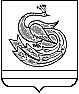 АДМИНИСТРАЦИЯ ПЛАСТОВСКОГО МУНИЦИПАЛЬНОГО РАЙОНА                       П О С Т А Н О В Л Е Н И Е«26_»_____04_______2019 г.                                                         №_365_О внесении изменений в постановление администрации Пластовского муниципального района от 06.12.2017г. № 903Плановые объемы финансирования программыНаименование объектаПланируемые работыБюджет в тыс. руб.Бюджет в тыс. руб.Наименование объектаПланируемые работыМестныйОбластной и федеральныйСпортивный клуб им А.С. Пушкина, г. ПластРемонт пола и стен в спортивном зале488,4460,00ДК с. БорисовкаРемонт кровли127,719469,38ДК «Прометей» с. ДемариноРемонт кровли, наружной лестницы211,322678,413Наименование объектаПланируемые работыБюджет в тыс. руб.Бюджет в тыс. руб.Наименование объектаПланируемые работыМестныйОбластной и федеральныйДК с. В. СанаркаРемонт холла и зала412,003 597,80МКУ Пластовский районный музейОценка рыночной стоимости нежилого здания, находящегося по адресу: Челябинская область, Пластовский район, с. Кочкарь, ул. Советская, д.48в, в целях его приобретения в муниципальную собственность для создания музея10,6670,00МКУ Пластовский районный музейПриобретение нежилого здания в муниципальную собственность для создания музея200,000,00СДЦ с. Старый КумлякПроектно-сметная документация на реконструкцию здания400,000,00